Holy Cross Update 19th August 2022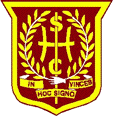 Welcome backA big welcome to our new families across the school and welcome back to everyone else! It’s great to be back, the children look fantastic in their uniforms and the sound of laughter and happy chatter really does lift the soul. A big thank you to our P7 buddies who have been amazing and shown great kindness and care for the new P1s.P7 Strathclyde Park Outdoor weekP7 will be heading to Strathclyde park for lots of outdoor activity fun on the week beginning Monday 5th September. The cost of the 5 days is £108. However, given the short timeframe the payment for this can be made before December, there is no expectation that any family pay this sum before September.  There will be an online meeting for parents next Tuesday, 23rd at 5.30pm, the link will be sent out on Monday along with all the information. Save the date!  Open evening: Curry and Curriculum We look forward to welcoming all of our families and children back to school on the evening of the 8th of September. This is always a very well attended evening. This year our Catering team will be on hand serving the world famous NLC Chicken curry. This is a great opportunity for you to sample this legendary dish and take home the recipe too!In order for us to gauge how much to cook we will email out a quick survey next week.The format for the evening will be:6.15pm-6.45pm Curry (vegetarian option available)6.45pm-8pm Holy Cross Curriculum discussion followed by the opportunity to visit your child’s class and meet the class teacher(s). You can also welcome to visit other classes around the school. We are so looking forward to our first open evening after 2 years.School Lunches and Clothing GrantPlease remember that you need to reapply for these grants annually. If you are unsure of your entitlement please give us a call and we can help.FREE school lunch and breakfast clubAll P1-5 children are entitled to a free school lunch and it’s also free for breakfast club. We are still waiting to hear when the roll out of the programme will include P6-7.Parking in and around Holy CrossJust a reminder that the school car park is for staff only. Please do not park on the double yellow lines or in the turning point. We have great neighbours who are very patience so please don’t stand in their driveways or block their drives.School BusThe new contactor for Holy Cross is JL Travel. We have passed on concerns regarding the routes and collection/pick up times to them and to SPT, who manage the contracts. We will keep families updated. Thank you for your patience.Trim trail and Playground equipmentThanks to our Parent Council for buying our new playground equipment, the trolleys are ready to roll and the Trim Trail timetable starts this Monday.Our nursery children are waiting to get out into the big playground with their bikes etc.  Please can we ask you don’t let your children play on the trim trail at the end of the day to ensure Mr McGill (our Janitor) can lock the gates for the nursery children to paly safely. And finally…Dates for Sacramental meetings, school events etc will follow in the coming weeks once they are finalised. Have a great weekend.Best wishesMarie MurphyHead Teacher